01.06.2020г.Домашний комплекс ОРУ (обще развивающих упражнений- зарядка).ЗАДАНИЕ: самостоятельно составить и выполнять комплекс ОРУ.Цели и задачи:- быстрое пробуждение и получение заряда бодрости;- активизация работы мозга;- укрепление сердечно- сосудистой системы;- улучшение подвижности суставов;Улучшение осанки.Место занятий: квартира; площадь для выполнения комплекса не менее 2 квадратных метра.Время выполнения комплекса: каждый день, утро.Инвентарь: гимнастический коврик; плед; ковёр и.т.д.01.06.2020г.Тема: лёгкой атлетике (Повторение и обобщение изученного)Задание: выполнить тестовые задания.Уточнение! В каждом вопросе может быть только 1 правильный ответ. За каждый правильный ответ начисляется 1 бал. Всего в тесте 10 вопросов, поэтому максимальная оценка — 10 баллов. 10 баллов- «5(отлично)», 9- балло-«оценка 4(хорошо)», 8- баллов-«оценка 3(удовлетворительно)».1.   Какой вид спорта называют «королевой спорта»?	а) гимнастику;	б) лёгкую атлетику;	в) тяжёлую атлетику.2.   Длина дистанции марафонского бега равна…	а) 32 км 180 м;	б) 40 км 190 м;	в) 42 км 195 м.3.   Какая дистанция не является стайерской?	а) 1500 м;	б) 5000 м;	в) 10000 м.4.   Какая из дистанций считается спринтерской?	а) 800 м;	б) 1500 м;	в) 100 м.5. Грамотный прыгун в длину знает длину своего разбега. Чем он измеряется?а) метрами;б) ступнями;в) на глазок.6.    Как наказывается бегун, допустивший второй фальстарт в беге на   100м?а) снимается с соревнований;б) предупреждается;в) ставится на 1 м позади всех стартующих.7.    Если при метании мяча метатель переходит контрольную линию, то ему…а) разрешается дополнительный бросок;б) попытка и результат засчитываются;в) попытка засчитывается, а результат – нет.8.    При метании снаряд вышел за пределы сектора, то по правилам соревнований…а) результат засчитывается;б) разрешается дополнительная попытка;в) попытка засчитывается, а результат – нет.9.    Наиболее эффективным упражнением развития выносливости служит…а) бег на короткие дистанции;б) бег на средние дистанции;в) бег на длинные дистанции.10.    Отсутствие разминки перед соревнованиями (или перед основной нагрузкой в тренировке) чаще всего приводит к…а) экономии сил;б) улучшению спортивного результата;в) травмам.02.06.2020г.Домашний комплекс ОРУ (обще развивающих упражнений- зарядка).ЗАДАНИЕ: самостоятельно составить и выполнять комплекс ОРУ.Цели и задачи:- быстрое пробуждение и получение заряда бодрости;- активизация работы мозга;- укрепление сердечно- сосудистой системы;- улучшение подвижности суставов;Улучшение осанки.Место занятий: квартира; площадь для выполнения комплекса не менее 2 квадратных метра.Время выполнения комплекса: каждый день, утро.Инвентарь: гимнастический коврик; плед; ковёр и.т.д.02.06.2020г.Задания для обучающихся  не имеющих медицинских противопоказаний (Выполнять комплекс упражнений. Ориентируемся на нормативы.)(Вставить в таблицу правильный ответ:На какие группы мышц даны упражнения в представленном комплексе?)Ф.И.О.__________________________________________________№ группы:______________________________________________05.06.2020г.Домашний комплекс ОРУ (обще развивающих упражнений- зарядка).ЗАДАНИЕ: самостоятельно составить и выполнять комплекс ОРУ.Цели и задачи:- быстрое пробуждение и получение заряда бодрости;- активизация работы мозга;- укрепление сердечно- сосудистой системы;- улучшение подвижности суставов;Улучшение осанки.Место занятий: квартира; площадь для выполнения комплекса не менее 2 квадратных метра.Время выполнения комплекса: каждый день, утро.Инвентарь: гимнастический коврик; плед; ковёр и.т.д.05.06.2020г.ЗАДАНИЕ (Повторение и обобщение изученного)Выберите правильный ответ 1. Планирование самостоятельных занятий физическими упражнениями связано а) с индивидуальным подходом б) с наличием времени 	в) с физической подготовкой Ответ _________ 2. Самостоятельные занятия проводятся по общепринятой структуре а) разминка, основная часть, заключительная часть б) основная часть, заключительная часть в) физическая подготовка, основная часть, заключительная часть Ответ _________ 3. С ростом тренировок оздоровительный эффект а) постепенно снижается б) резко повышается в) постепенно повышается Ответ _________  4. Какие дистанции в беге относятся к спринтерским? а) на длинные дистанции б) на короткие дистанции в) на средние дистанции Ответ _________ 5. К какой группе мотивов к занятиям физической культурой относится: Стремление достичь определенного спортивного уровня, победить в состязаниях соперника а) Административные мотивы.б) Воспитательные мотивы.в) Соревновательно-конкурентные мотивы.Ответ_________________№заданиеформа проверки1Сгибание и разгибание рук в упоре лёжа.2подхода по 20 раз.(мал.), 2 подхода по 10раз(дев.) 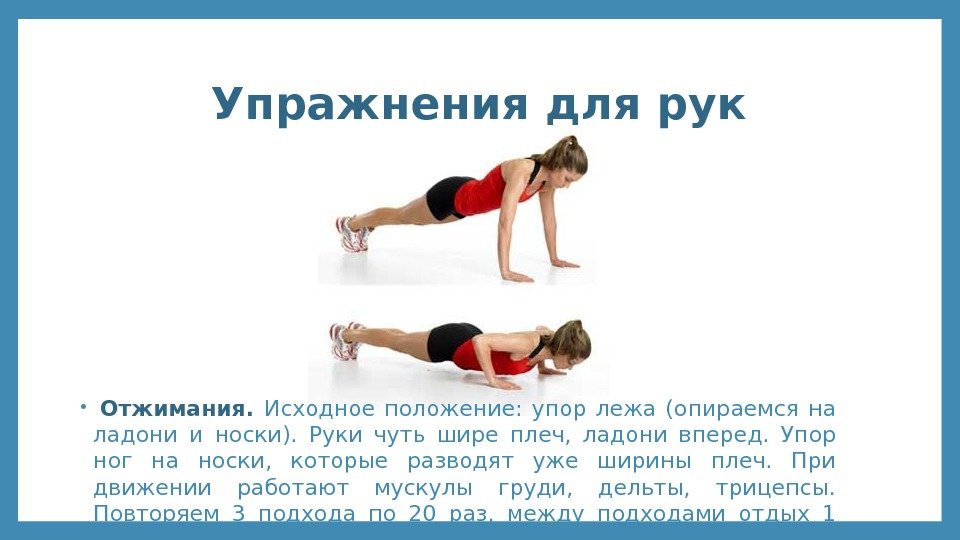 Норматив:Юн.:-«5»-38«4»-28«3»-22Дев.- -«5»-16«4»-10«3»-82Поднимание туловища из положения лежа на спине2 подхода по 20раз. 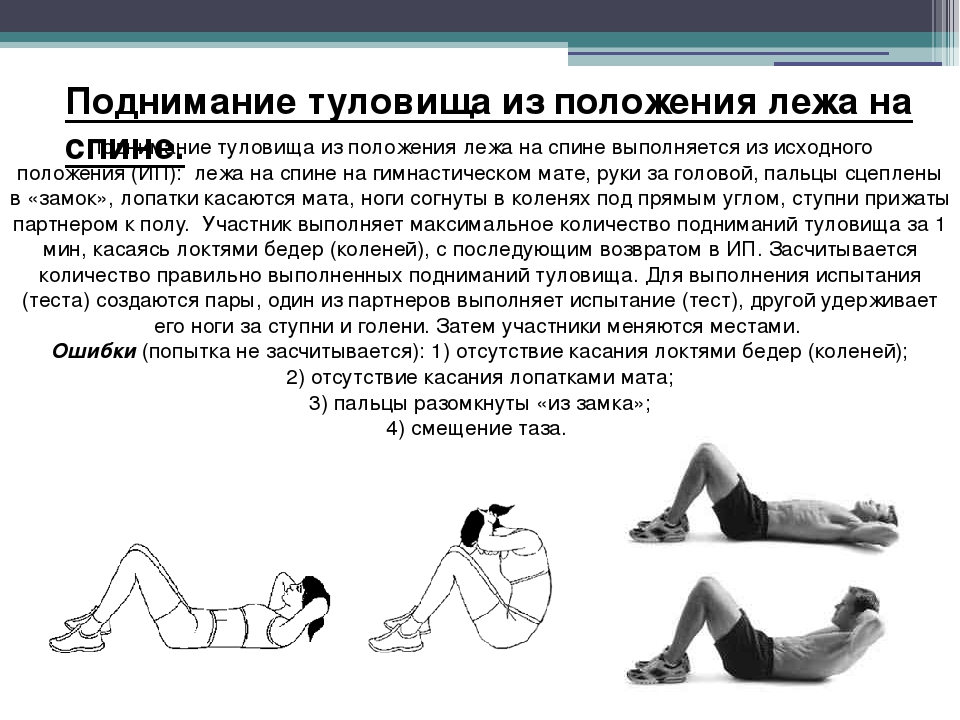  Норматив: (30с)Юн.:-«5»-38«4»-34«3»-28Дев.- -«5»-33«4»-28«3»-253В упоре лёжа прыжком смена согнутой ноги(скалолаз). Время выполнения 30сек.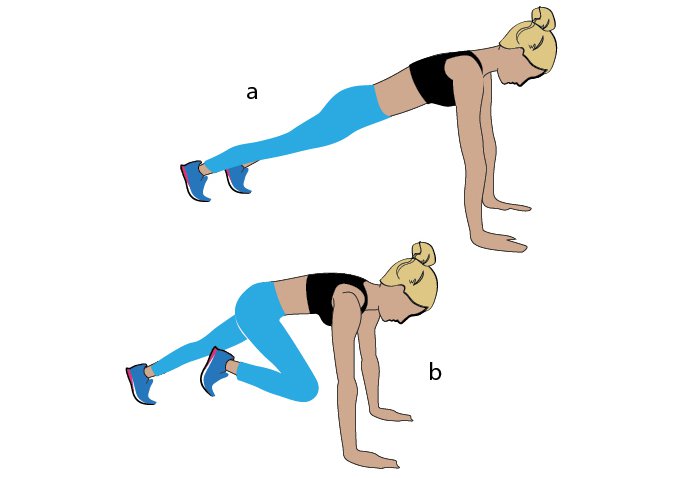 Норматив: (20с)15 раз4Упражнение  «планка» в упоре лежа на локтях. 2 подхода 30сек. Боковая планка 2 подхода по 15 сек. на  каждую сторону. 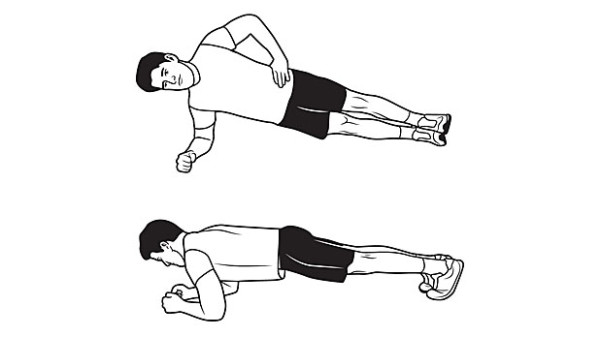 5Из упора присев  толчком двух ног прийти в упор лежа. Из упора лежа  толчком двух ног прийти в упор присев. Из упора присев выпрыгнуть вверх. 2 подхода по 10 раз. 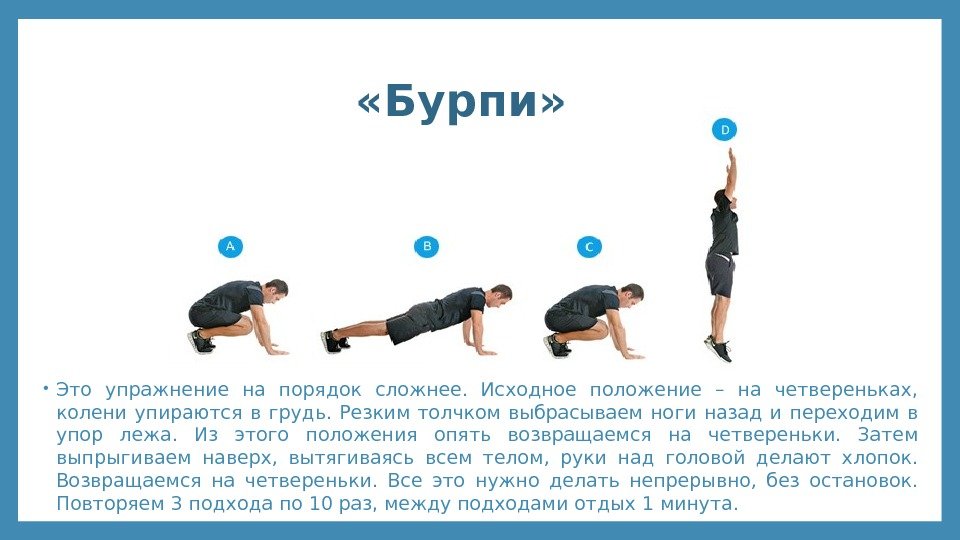  Норматив: выполнить упражнение 10раз  и больше того,  за 30сек.№ упражненияПравильный ответ1 Сгибание и разгибание рук в упоре лёжа2 Поднимание туловища из положения лежа на спине3В лёжа прыжком смена согнутой ноги4   -Упражнение «планка» в упоре лежа на локтях;     - Боковая «планка»--5 Из упора присев  толчком двух ног прийти в упор лежа. Из упора лежа  толчком двух ног прийти в упор присев. Из упора присев выпрыгнуть вверх.